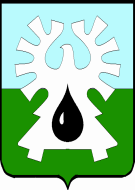 ГОРОДСКОЙ ОКРУГ УРАЙХанты-Мансийского автономного округа - ЮгрыАДМИНИСТРАЦИЯ ГОРОДА УРАЙПОСТАНОВЛЕНИЕот  03.08.2021                                                                                                                 №1932 О внесении изменений в постановлениеадминистрации города Урайот 26.01.2021 №154 «Об образовании избирательных участков, участков референдума в границахгородского округа Урай Ханты-Мансийскогоавтономного округа-Югры»На основании пунктов 2, 4 статьи 19 Федерального закона от 12.06.2002 №67-ФЗ «Об основных гарантиях избирательных прав и права на участие в референдуме граждан Российской Федерации», по согласованию с территориальной избирательной комиссией города Урая:1. Внести изменения в постановление администрации города Урай от 26.01.2021 №154 «Об образовании избирательных участков, участков референдума в границах городского округа Урай Ханты-Мансийского автономного округа - Югры», изложив приложение 1, 2 к постановлению в новой редакции согласно приложениям 1, 2.2. Опубликовать постановление в газете «Знамя» и разместить на официальном сайте органов местного самоуправления города Урай в информационно-телекоммуникационной сети «Интернет».3. Контроль за выполнением постановления возложить на первого заместителя главы города Урай В.В. Гамузова.Глава города Урай                                                                                                     Т.Р. ЗакирзяновПриложение 1 к постановлениюадминистрации города Урайот 03.08.2021 №1932«Приложение 1 к постановлениюадминистрации города Урайот 26.01.2021 №154»Приложение к постановлениюадминистрации города Урайот 18.08.2021 №2062 (122 УИК)Избирательные участки, участки референдума в границах городского округа УрайХанты-Мансийского автономного округа-Югры1. Избирательный участок №117.Адрес участковой избирательной комиссии и помещения для голосования: город Урай, улица Нагорная, дом 24 (здание средней общеобразовательной школы №2).В границах:дачные и садовые кооперативы и иные территории, примыкающие к городу Урай с западной, северо-западной, северной сторон: тер. Конда, тер. Геолог-2, тер. Черная речка, тер. Озерный, тер. Простор, тер. Строитель-3, тер. Энергетик, тер. Птицевод, тер. Северные зори, тер. Стрела, тер. Нефтяник-4, тер. Шаим, тер. Коммунальник-3, тер. Забота-2, тер. Узбекистан, тер. Таежный-1, тер. Вышкомонтажник, тер. Нефтяник-5, тер. Коммунальник-4, тер. Дорожник-2, тер. Мичуринец-1, тер. Изумруд, тер Дорожник-1, тер. Геолог-1, тер. Электрон, тер. Строитель-4 (Строитель ДСК), тер. Солнышко, тер. Автомобилист-1, тер. Буровик-1, тер. Газовик-1, тер. Нефтяник-1, тер. Ремонтник, тер. Забота-3, тер. Нефтяник-6, тер. Мичуринец-2, тер. Таежный-2, тер. Автомобилист-2, тер. Колос, тер. Берег, тер. Пирс, тер. Пирс-1, тер. Водник, тер. Заречное, тер. Механизатор;промбаза;улицы: Солнечная, Луговая, Счастливая, Задорная, Веселая, Мирная, Светлая, Звонкая, Майская, Звездная, Дружная, Радужная; переулки Тихий, Лунный, Узорный, Ясный, Дивный;улицы Сибирская, Садовая, Кольцова, Нагорная, Механиков; улицы Буровиков, Лесная.2. Избирательный участок №118.Адрес участковой избирательной комиссии и помещения для голосования: город Урай, микрорайон 1Г, дом 66 (здание спортивного зала «Олимп»).В границах:дачные и садовые кооперативы и иные территории: тер. Лесовод, тер.Радуга;улицы Осенняя, Рябиновая, Березовая, Весенняя, Цветочная, Кедровая, Сосновая, Песчаная, Молодежная, Урусова;микрорайон 1Д дома 44,45,48,49д, 50, 52, 53, 53а.3. Избирательный участок №119.Адрес участковой избирательной комиссии и помещения для голосования: город Урай, микрорайон 1А, дом 69А (здание киноконцертного циркового комплекса «Юность Шаима»).В границах:микрорайон 1Д дома 3д, 8, 9, 10, 11,13, 14, 14Д, 16, 17,18, 19, 20, 20а, 21, 22, 22а, 23, 24, 25, 25а, 26, 27, 28, 30, 30а, 31, 32а, 35, 35а, 36, 36а, 37, 39, 42, 43, 46, 47, 54, 55, 56, 57, 58а, 60, 62, 63, 64, 72, 75, 76, 77, 77а, 78, 79.4. Избирательный участок №120.Адрес участковой избирательной комиссии и помещения для голосования: город Урай, улица Узбекистанская, дом 10 (здание школы для обучающихся с ограниченными возможностями здоровья).В границах:микрорайон Лесной;улица Магистральная;микрорайон 1Г дома 56, 62;микрорайон 1Д дома 41, 58, 65, 66, 67, 73, 87, 88, 89, 91, 92;улицы Геологов, Романтиков, Энтузиастов, Первопроходцев, Яковлева, Тюменская, Югорская, Кондинская, Озерная, Отрадная, Туманная, Тенистая, Брусничная; переулки Моховой, Средний.5. Избирательный участок №121.Адрес участковой избирательной комиссии и помещения для голосования: город Урай, микрорайон 1А, дом 73 (здание культурно-досугового центра «Нефтяник»).В границах:микрорайон 2А дома 40/1, 40/2, 40/3, 40/4, 41/1, 41/2, 41/3, 42/1, 42/2, 42/3, 42/4; 43/1, 43/2, 43/3.6. Избирательный участок №122.Адрес участковой избирательной комиссии и помещения для голосования: город Урай, микрорайон 1А, дом 73 (здание культурно-досугового центра «Нефтяник»).В границах:микрорайон 1А дома 69, 70, 71, 72, 76, 80, 84;микрорайон 1Г дома 55, 61, 63, 64;микрорайон 1Д дома 68, 69, 70, 71;микрорайон 2А дома 1, 2, 3, 4, 5, 6, 7, 7а, 8, 9, 11, 12, 13, 14, 15, 16, 17, 18, 19, 19а, 21, 22, 23, 24, 25, 28, 29, 30, 33, 36, 36а, 37, 44, 45/2, 477. Избирательный участок №123.Адрес участковой избирательной комиссии и помещения для голосования: город Урай, улица Ленина, дом 97 (здание Центра молодежи и дополнительного образования).В границах:микрорайон 1А дома 4а, 5а, 6, 7, 9, 15а, 16а, 17, 17а, 18, 18а, 19, 19а, 20, 21, 22, 23, 24, 25, 30, 31, 32, 33, 39;микрорайон 1Г дома 8, 8г, 9, 9г, 10, 10г, 11, 11г, 12, 13, 13г, 16, 18, 18а, 18г, 21, 39, 40, 41, 42, 43, 44, 45, 48, 49, 50, 51, 52, 52а, 54.8. Избирательный участок №124.Адрес участковой избирательной комиссии и помещения для голосования: город Урай, улица Ленина, дом 51 (здание Урайского политехнического колледжа).В границах:улицы Шевченко, Маяковского, Толстого, Пионеров, Островского, Бажова, Гоголя, Некрасова, Чехова;улица Ленина дома 91, 91а, 93, 95, 96, 100, 102, 104, 104а;микрорайон Западный дома 16, 16а, 19, 21.9. Избирательный участок №125.Адрес участковой избирательной комиссии и помещения для голосования: город Урай, микрорайон 2, дом 39/1 (здание Культурно-исторического центра).В границах:микрорайон 2 дома 27, 27а, 28, 29, 30, 31, 32, 33, 34, 35, 36, 38, 39.10. Избирательный участок №126.Адрес участковой избирательной комиссии и помещения для голосования: город Урай, микрорайон Западный, дом №8 (здание гимназии).В границах:микрорайон Западный дома 11, 12, 13, 15.11. Избирательный участок №127.Адрес участковой избирательной комиссии и помещения для голосования: город Урай, микрорайон Западный, дом 8 (здание гимназии).В границах:микрорайон 1;микрорайон 2 дома 75, 77, 78;микрорайон Западный дом 7.12. Избирательный участок №128.Адрес участковой избирательной комиссии и помещения для голосования: город Урай, микрорайон 2, дом 82 (здание средней общеобразовательной школы №12).В границах:микрорайон 2 дома 25, 26, 26а, 40, 41, 42, 43, 44, 45, 49, 49а, 50, 51, 52, 79.13. Избирательный участок №129.Адрес участковой избирательной комиссии и помещения для голосования: город Урай, микрорайон 2, дом 82 (здание средней общеобразовательной школы №12).В границах:микрорайон Западный дома 4, 5, 6;микрорайон 2 дома 46, 47, 48, 53, 54, 55, 56, 67, 69, 71, 76.14. Избирательный участок №130.Адрес участковой избирательной комиссии и помещения для голосования: город Урай, микрорайон 2, дом 87 (здание дворца спорта «Старт»).В границах:микрорайон 2 дома 57, 65, 66, 83, 84, 88, 89, 89а, 90, 91, 92, 93, 94, 95, 96.15. Избирательный участок №131.Адрес участковой избирательной комиссии и помещения для голосования: город Урай, микрорайон 3, дом 4 (здание средней общеобразовательной школы №5).В границах:микрорайон 2 дома 64, 101, 102, 103, 104, 105;микрорайон 3 дома 1, 1а, 2, 2а, 3.16. Избирательный участок №132.Адрес участковой избирательной комиссии и помещения для голосования: город Урай, микрорайон 3, дом 4 (здание средней общеобразовательной школы №5).В границах:микрорайон 3 дома 5, 6, 6а, 7, 8, 9, 10, 11, 17, 18, 19, 20, 21, 22.17. Избирательный участок №133.Адрес участковой избирательной комиссии и помещения для голосования: город Урай, микрорайон 3, дом 46А (здание средней общеобразовательной школы №6).В границах:микрорайон 3 дома 30, 31, 38, 39, 40, 41, 43, 44, 45, 46, 47.18. Избирательный участок №134.Адрес участковой избирательной комиссии и помещения для голосования: город Урай, микрорайон 3, дом 55А (здание детской школы искусств).В границах:микрорайон 3 дома 28, 29, 32, 33, 34, 35, 36, 37, 51, 52, 53, 54, 55, 56, 57, 58, 59.19. Избирательный участок №135.Адрес участковой избирательной комиссии и помещения для голосования: город Урай, микрорайон Аэропорт, дом 25 (здание спортивного зала «Смена»).В границах:микрорайон 3 дома 12, 13, 14, 15, 16, 23, 24, 25, 26, 26а, 27, 27а, 27б.20. Избирательный участок №136.Адрес участковой избирательной комиссии и помещения для голосования: город Урай, улица Парковая, дом 1 (здание дворца спорта «Звезды Югры»).В границах:улицы Береговая, Зеленая, Таежная, Логовая, Спортивная, Энергетиков;улица Ленина дома 1-11;микрорайон Аэропорт;улицы Хвойная, 9 мая, Трудовых резервов, Геофизиков, Чернякова, Гражданская, Широтная, Шаимская, Мансийская, Крымская, Гурова, Летняя, Либова;микрорайон Электросети;переулки Базовый, Дачный, Ратный, Технический;дачные и садовые кооперативы и иные территории, примыкающие к городу Урай с западной, юго-западной, южной, юго-восточной, восточной сторон: тер. Северный, тер. Рябинушка-1(в т.ч. Рябинушка ОРС), тер. Энергетик-1, тер. Нефтяник-2, тер. Газовик-2, тер. Нефтяник-3, тер. Березка, тер. Северянка, тер. Буровик-3, тер. Сибиряк-2, тер. Лесозаготовитель, тер. Коммунальник-2, тер. Энергетик-2, тер. Связист-1 (Связист, ГУС), тер. Строитель-1 (Строитель СМУ-1), тер. Энтузиаст, тер. Орбита, тер Буровик-2, тер. Забота-1 (Забота), тер. Монтажник, тер. Строитель-2 (Строитель), тер. Боровое, тер. Пригородное, тер. Наладчик, тер. Якорь, тер. Кедр, тер. Геофизик, тер. Сварщик, тер. Бытовик, тер. Авиатор, тер. Спутник Авиатора (Спутник Авиатора-1), тер.Коммунальник-1, тер. Темп, тер. Рябинушка-2 (Рябинушка, Рябинушка (ДСК), тер. Связист-2.». Приложение 2 к постановлениюадминистрации города Урайот 03.08.2021 №1932  «Приложение 2 к постановлениюадминистрации города Урайот 26.01.2021 №154Резервные помещения для размещения участковых избирательных комиссий и помещений для голосования в границах городского округа Урай Ханты-Мансийского автономного округа-Югры1. Здание Аэропорта, город Урай, микрорайон Аэропорт, дом 31.2. Здание детской школы искусств, город Урай, микрорайон 2, дом 86.3. Помещение библиотеки, город Урай, микрорайон 1Г, дом 18.».